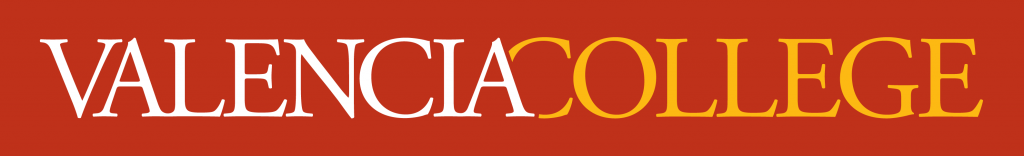 MAT 1033C Intermediate AlgebraCourse SyllabusFall 2021Dr. Vannetta Davis FelixClass Information:Instructor Information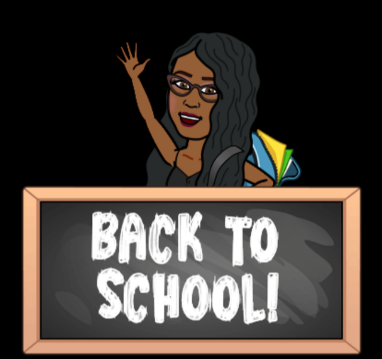 Name: Dr. Vannetta Davis FelixEmail: vgrierfelix@valenciacollege.edu	Office Phone: 1-407-603-1770 Cell Phone: 1-407-603-1770 (texts only)Office Location: DPAC Office Hours: Monday/Wednesday: 8:00-9:00 am; 8:00-9:00pm (Virtual Hours Only)Tuesday/Thursday: 8:00-9:00 am; 8:00-9:00pm; 5:30-6:30 pm (Virtual Hours Only)Friday: 10:00- 12:00 noon (Virtual Hours Only)Communication available via email, phone/text, or Zoom video conference.Beyond office hours, I will do my best to respond to texts or emails within 24 hours. I generally respond within in a much shorter time frame, however. Allow for 24-48 hours on weekends or holidays.College Contacts Executive Dean, DTC: Dr. Eugene Jones			1-407-582-5508Learning Support Services, Manager: Ning Christopher		1-407-582-1120Instructional Math Lab Supervisor: Jennifer Nelson		1-407-582-3508Course DescriptionThis course presents algebraic skills for MAC 1105. Topics include linear equations and inequalities in two variables and their graphs, systems of linear equations and inequalities, introductions to functions, factoring, algebraic functions, rational equations, radicals, rational exponents, complex numbers, quadratic equations, scientific notation, applications of the above topics and the communication of mathematics. Applications emphasizing connections with disciplines and the real world will be included. This course carries general elective credit but does not satisfy either Gordon Rule or general education requirements. Course PrerequisitesMinimum grade of C in MAT 0022C or MAT 0028C or MAT 0055 or MAT 0056 or appropriate score on approved assessment.Course FormatFace-to-Face (F2F): Course content is delivered in-person, meeting twice a week for 1 hour and 15 minutes. For the lab component of the course, each student must attend the Learning Support Center (LSC) in DPAC Room 330 for a minimum of 50 minutes per week. There are weekly lab activities that must be completed and uploaded into Canvas.  Learning OutcomesUpon completion of this course, students should be able toRead and comprehend quantitative information describing real world situations at the college algebra level.Use algebra to model real world situations.Recognize the mathematical function concept and describe relationships between variables in real world situations; Use functions expressed verbally, numerically, graphically, and symbolically.Given the graph of a function, write its algebraic equation.  Given an algebraic equation of a function, graph the function or a transformation of the function.Recognize, model, and analyze linear, quadratic, exponential, and logarithmic functions in real world situations.Given several concurrent quantitative conditions, express each condition algebraically, and find all possible solutions of the resulting system.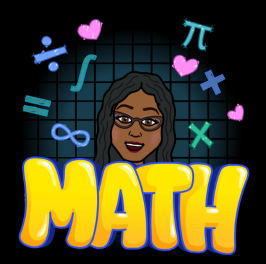 Required Texts and Materials REQUIRED: MyMathLab (MML) Student Access Kit Purchasing Options: Access MUST be purchased by one of the following methods:Purchase a custom Valencia/UCF MML Access Kit at the DTC bookstore at discounted rate through website: https://ucf-vc.bncollege.com/shop/ucf-valencia/home--OR--Purchase instance access through MyMathLab with a debit or credit card. Note: There are 18-week (cheaper) and two-year access codes available for purchase online. Just know, if you buy the 18-week code and need to retake the course, you will have to buy the code again. Important: For this course, MyMathLab can only be accessed via the “Mylab and Mastering” menu item in Canvas; therefore, there is NO COURSE ID. Do not try to access the course via the MyMathLab website, as it will not work—it can only be accessed through Canvas. RECOMMENDED: WEBCAM or a LAPTOP with a built-in camera. A computer is needed for certain unit exams (no tablets or cell phones). If you do not have access to a computer/webcam at home, alternative testing opportunities will be made available on campus. RECOMMENDED CALCULATOR: TI 30XIIS Scientific Calculator or TI-84+ or approved (Non-CAS) graphing calculator. The TI-84+ is used for in-class demonstrations and is particularly recommended. If you do not have a TI-84, a digital (free) version can be accessed online: Games and Links (andyborne.com). Scroll to TI-84 CE and select link. Click “Start” twice to access. OPTIONAL TEXTBOOK:Intermediate Algbera, 3rd Edition Custom Edition for Valencia College, Elayne Martin-Gay Note: A virtual copy of the textbook is available through MyMathLab, so a physical textbook is not required. If you wish to buy a physical textbook, please speak to the instructor for additional purchasing options.Course ComponentsHonorLock Proctoring Service-Used for the Unit IV (Ch 7) Exam OnlyHonorLock is an online proctoring service that operates through Canvas. The service requires you to use a laptop/desktop with a webcam. The platform monitors/records your progress as you take exams via MyMathLab. It records your immediate surroundings and the computer screen to protect the integrity of the online testing process. If you do not want to use Honorlock, arrangements may be made with the professor to take the exam on campus.  Participation/Attendance Regular attendance and participation is expected. Attendance will be recorded each class period in Canvas. If you are sick, please do not come to class—there will be no penalty for absences. However, if you miss class for any reason, you are responsible for keeping pace with the course and learning the course content from the available resources in Canvas. For online attendance/particapation, students’ activity in MyMathLab will be used. The Syllabus Quiz in Canvas and “Introduce Yourself!” discussion post must be completed by August 27 to avoid being reported as a No Show and potentially dropped from the course.Grading PolicyAll homework is assigned in MyMathLab unless otherwise noted. Labs must be completed (or paper or digitally), saved as a PDF and uploaded into Canvas.  Technical Problems such as power outages and poor Internet connections can happen. Do not wait until the last minute to complete your assignments. Technical problems are not grounds for a due date extension. Complete each unit BEFORE the deadline to anticipate issues.	Lab Assignments = 15% (Lab Activities 10%. Lab Attendance 5%)This course includes a mandatory lab component that must be completed each week (students should refer to their daily topics for due dates).Lab activities are designed to supplement and reinforce students’ understanding of the course concepts and provide students with opportunities to develop their skills. In addition to being mandatory, participation in lab activities correspond to improved performance in the course, so it's in students’ best interest to treat the lab activities just as seriously as they regard homework and class.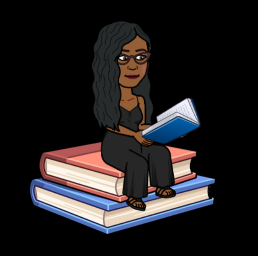 Each Lab assignment consists of two parts:Lab Activity PDF submission in Canvas – 10% of course gradesYou are required to submit a PDF version of your work and worksheet for each lab assignment.Make sure you have the technology necessary to scan/upload your work. Please see Canvas on how to upload scanned work.Attendance in Learning Support Center (DPAC Room 330) –5% of course grade. You must log in for a minimum of 50 minutes in the LSC each week. The full 10 points will be awared if you log the required minutes. No points will be awarded of less than 50 minutes of attendance.  MyMathLab Homework = 20%Homework is assigned in MyMathLab (MML) for each section covered. Refer to the Daily Topics for a list of all homework assignments and due dates. Due dates are also shown in MML for each assignment. Homework can be completed after the due date for a 10% penalty per day. Completion of homework on a regular basis is crucial to your success in this course. It is your responsibility to stay on top of due dates.Please use the “Ask the Instructor” feature in MML to email your instructor about specific homework questions. You are also encouraged to seek assistance from the instructor during office hours if you encounter difficulties or visit the Math Lab tutoring Unit Exams = 40%This course includes four (4) unit exams offered in various modalities (i.e. Paper Version (in-class), Paper Version (take home), Online via MyMathlab). You only have one attempt for each unit exam, so be sure to study any practice exams or reviews available in Canvas or MML before taking the exam. Exams cannot be completed after the due date unless arrangements have been made with the instructor. Final Exam = 20%This course requires a cumulative final exam. The final exam will be taken in class, on paper, and will cover all sections of the course. The final exam represents 20% of your overall grade and must be taken during the final exam time/date specified in the Course Schedule. If you are unable to make the final exam, contact the professor as soon as possible to discuss proctoring options in the testing center.Grading ScaleAll grades will be truncated after two decimal places and rounded accordingly.Make-Up Policy:   All homework assignments, quizzes and exams must be completed by the unit due dates. Any homework completed after the due date will receive a 10% deduction per day late. Exams and quizzes cannot be completed late without instructor permission.Withdraw Policy: Per Valencia Policy 4-07 (Academic Progress, Course Attendance and Grades, and Withdrawals), a student who does not attend class during the first week of class will be reported as a No Show. The professor will not withdraw/drop students on DTC. Per Valencia Policy 4-07 (Academic Progress, Course Attendance and Grades, and Withdrawals), a student who withdraws from class before the withdrawal deadline will receive a grade of “W.”  Important Dates and Deadlines, including withdrawal dates, may be found here: https://valenciacollege.edu/academics/calendar/A student is not permitted to withdraw after the withdrawal deadline.  Important Note: The professor CANNOT withdraw a student after the deadline on the Downtown Campus. Since this course is offered through the Downtown Valencia College/UCF (DTC) campus, we must follow DTC policies and procedures. Valencia Student Core Competencies:Valencia’s Student Core Competencies are complex abilities that are essential to lifelong success.  This course will help you develop and demonstrate the abilities to (1) think clearly, critically, and creatively; (2) communicate with others verbally and in written form; (3) make reasoned value judgments and responsible commitments; and (4) act purposefully, reflectively, and responsibly.Academic Honesty  Plagiarism or cheating of any form may be cause for immediate removal from this class, a course grade of F and referral of this incident to the Dean of Student Affairs/Mathematics.  Cheating is defined by any behavior that can be construed as cheating such as blatant cheating, using unapproved online websites/services, violating Honorlock policies, copying (including all take-home activities, examinations, and/or homework assignments), use of a cellular phone or other electronic device without prior permission, suspicious behavior, or failing to follow appropriate procedures for taking a test as prescribed by the instructor.  SIMPLY stated, cheating will not be tolerated. Do not cheat and there is no problem 😊.Illness Statement:If you are unable to participate in the course due to illness, family emergency, etc., please communicate with me as soon as possible in order to create a plan to complete any missed assignments so that your learning can progress in your course. In the case of a prolonged online absence, please contact me as soon as possible to create a plan for the best course of action.Special AccommodationsStudents with disabilities who qualify for academic accommodations must provide a letter from the Office for Students with Disabilities (OSD) and discuss specific needs with the professor, preferably during the first two weeks of  class.  The Office for Students with Disabilities determines accommodations based on appropriate documentation of disabilities (Danelle Maschhoff, Testing & Accessibility Office, Union West #210).Downtown CampusUnion West, Room 201Email: osddtc@valenciacollege.eduPhone: 407-582-3517Sorenson Video Relay Service (SVRS):Union West, Room 201 (OSD)Policy Website Link: http://valenciacollege.edu/osd/    https://sas.sdes.ucf.edu/Student Resource for AssistanceValencia College is interested in making sure all our students have a rewarding and successful college experience.  To that purpose, Valencia students can get immediate help with issues dealing with stress, anxiety, depression, adjustment difficulties, substance abuse, time management as well as relationship problems dealing with school, home or work.  BayCare Behavioral Health Student Assistance Program (SAP) services are free to all Valencia students and available 24 hours a day by calling (800) 878-5470. Free face-to-face counseling is also available.E-mail Communication PolicyThe instructor will only correspond with you through your Canvas or atlas e-mail only.  Students are expected to check their Canvas and Atlas e-mail daily.  The instructor may send updates, announcements, changes, etc. to your atlas e-mail.  Students are responsible for all messages sent to your atlas e-mail by the instructor.  The instructor will not correspond with personal r e-mail addresses.  All e-mail correspondence must originate from your Valencia account.  Grades are discussed by appointment only or through your atlas e-mail.  All e-mail by students and the instructor should be respectful and professional.  Students should identify their name, class that they are in, and a complete message using respectful language, complete sentences, and proper grammar.  A subject line is mandatory.  Computer/Equipment Use Policy This course relies on the use of technology to aid in your learning.  You are expected to check Canvas and your e-mail at least once before class to ensure that you have the most current information.  Computers are available on campus if you do not own one.  If you experience any technical issues, call the support number below.Canvas Help Desk: (407) 582-5600 or visit https://valenciacollege.edu/students/learning-support/ATLAS Student Help Desk: (407) 582-5444 or https://valenciacollege.edu/about/support/OIT Help Desk: (407)-582-5554Loaner Laptops for Students: Due to the COVID-19 situation and shift to virtual/online learning, Valencia is currently loaning laptops to students in need.  You can request a laptop by completing the request form at https://valenciacollege.edu/laptop. This link will take you to the Atlas log-in screen, and then to the form.  Laptops are distributed on a first come-first served basis, so if you are in need, request a laptop early!This UCF link will describes the types of devices a student can borrow from Tech Lending:  UCF Libraries-Tech Lending.  Distance Tutoring & Technology Support at Valencia: You can easily access Valencia’s free distance tutoring and tech support from a computer, laptop or mobile device.Distance tutoring services are provided fully online via Zoom.   Through this service, you will receive real-time assistance via a Valencia tutor.  Online tutoring is offered in mathematics, sciences, accounting & economics, computer programming, EAP and foreign languages, and writing. More information can be found at https://valenciacollege.edu/students/learning-support/downtown/index.phpOnline Learning Technology Support services are also available. You can receive assistance with navigating: Canvas, OneDrive, Zoom, YouTube, and Microsoft Office (Word, Excel, & PowerPoint).  Support is also provided for video editing (via iMovie and MovieMaker) and converting documents from a Mac to a PC.  Tech support is available live (on-demand) via Zoom, by appointment, or via email.   You are encouraged to use the 24/7 Canvas Help located inside Canvas by clicking on the “Help” icon.To get started using the Distance Tutoring and Learning Technology Support services, please visit www.valenciacollege.edu/tutoring.  Click the “MATH” tab at the top for math tutoring. Also, through this site you can view the schedule of tutors/tech support assistants, find available times, learn more about the services, and access a collection of supplemental resources that are available 24/7.Brainfuse: Brainfuse is our new 24/7 online tutoring and learning hub, which is available to all of Valencia’s students.  This service is best used as a back-up to Valencia’s Distance Tutoring service, not as a replacement.  Brainfuse is accessible through Canvas or by visiting www.valenciacollege.edu/tutoring Intellectual Freedom and Viewpoint Diversity at Valencia: Students may record video or audio of class lectures for their own personal educational use. A class lecture is defined as a planned presentation by a college faculty member or instructor, during a scheduled class, delivered for the purpose of transmitting knowledge or information that is reasonably related to the pedagogical objective of the course in which the student is enrolled. Recording class activities other than class lectures, including but not limited to class discussions, student presentations, labs, academic exercises involving student participation, and private conversations, is prohibited. Recordings may not include the image or voice of other students in the class, may not be used as a substitute for class participation and class attendance, and may not be published or shared without the written consent of the faculty member. Failure to adhere to these requirements may constitute a violation of the College’s Student Code of Conduct. Mask and Social Distancing Policies: All students and the instructor are strongly encouraged to wear a mask during face-to-face class meetings and on campus. Our class is limited capacity to practice social distancing. If you have any questions regarding this policy, feel free to reach out to the professor or any of the Downtown Campus College Contacts. 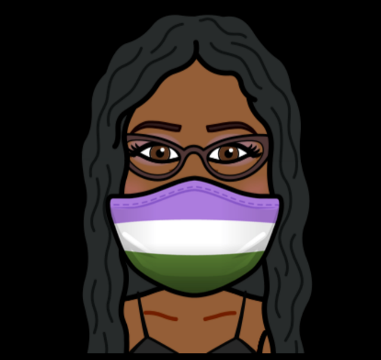 Course Schedule
THIS COURSE SCHEDULE IS TENTATIVE AND IS SUBJECT TO CHANGE WITH OR WITHOUT NOTICE. 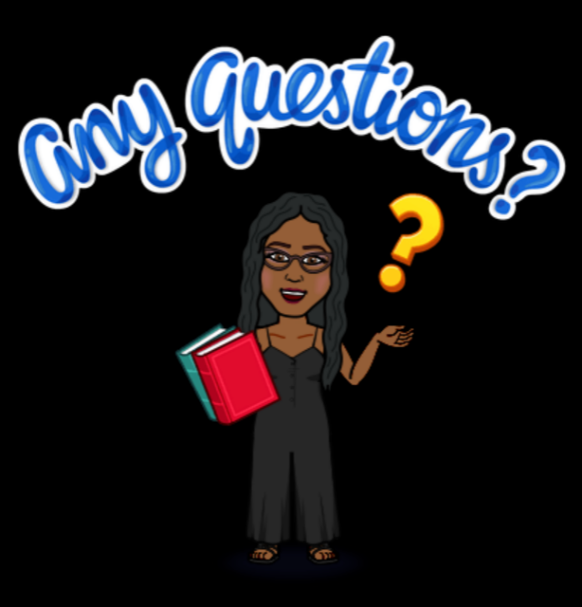 VC/UCF CRNDaysTimeCampus/Room16915/16795Tuesday/Thursday2:30pm -3:45pm 7:00pm - 8:15pmDowntown Campus : DPAC 252Contact Hour Breakdown: Cr: 3 Contact (Lecture + Lab): 3 Lab: 1 Contact Hour Breakdown: Cr: 3 Contact (Lecture + Lab): 3 Lab: 1 Contact Hour Breakdown: Cr: 3 Contact (Lecture + Lab): 3 Lab: 1 Contact Hour Breakdown: Cr: 3 Contact (Lecture + Lab): 3 Lab: 1 AssessmentPercent of Final GradeAttendance5%Homework20%Labs15%4 Exams 40%Final Exam  20%Total100%PercentageGrade90%-100%A80% - 89%B70% - 79%C60% - 69%D0% - 59%FMAT 1033C (16915/16795) Daily Topics: Fall 2021Tuesday/Thursday MAT 1033C (16915/16795) Daily Topics: Fall 2021Tuesday/Thursday MAT 1033C (16915/16795) Daily Topics: Fall 2021Tuesday/Thursday DatesAssignment NameDue Dates(Due @ 11:59 pm)Week 1Lab 1: Orientation 8/24Introduction, Orientation with Learning Support Center and Course LabsMeet in Learning Support Center (LSC—Room 330) with Instructional Lab Supervisor: Ms. Jennifer Nelson 2.1 Linear Equations8/308/262.2 Problem Solving2.3 Formulas and Problem Solving8/30Week 2Lab 2: Graphing Calculator Scavenger Hunt8/312.4 Linear Inequalities. 9/59/22.5 Compound Inequalities 9/5Week 3Lab 3: Linear Inequalities Review9/7No Class—Labor Day9/9Review Ch 2 and Lab 3 (copies of lab 3 provided in class) 9/12Week 4Lab 4: Yes, we do mix things in real life!9/14Chapter 2 Exam (In Class)9/199/163.1 Graphing Equations9/19Week 5Lab 5: Finding Special Patterns with Functions9/213.2 Introduction to Functions3.3 Graphing Linear Functions9/269/233.4 The Slope of a Line9/26Week 6Lab 6: What’s the Equation9/283.5 Equations of Lines 10/39/303.7 Graphing Linear Inequalities10/3Week 7Lab 7: Cross Number Factoring10/5Chapter 3 Exam (In Class)10/1010/75.7 Factoring by Special Products10/10Week 8Lab 8: What makes you think this is rational??10/126.1 Multiplying & Dividing Rational Expressions10/1710/146.2 Adding & Subtracting Rational Expressions10/17Week 9Lab 9: Is this the end of rational thinking?10/196.3 Simplifying Complex Fractions6.4 Dividing Polynomials:  Long Division10/2410/216.5 Solving Equations with Rational Expressions 10/24Week 10Lab 10: I remember it well!10/266.6 Rational Equations & Problem Solving10/31Chapter 6 Exam (Take Home Exam) -- Due at start of class on 11/111/210/287.1 Radicals and Radical Functions 7.3 Simplifying Radical Expressions  10/31Last Date to Withdraw: 10/29 for UCF students and 11/3 for Valencia students. Withdrawals are not allowed for any reason on the downtown campus after these dates. This is policy specific to the Downtown Campus.Last Date to Withdraw: 10/29 for UCF students and 11/3 for Valencia students. Withdrawals are not allowed for any reason on the downtown campus after these dates. This is policy specific to the Downtown Campus.Last Date to Withdraw: 10/29 for UCF students and 11/3 for Valencia students. Withdrawals are not allowed for any reason on the downtown campus after these dates. This is policy specific to the Downtown Campus.Week 11Lab 11: Mixed Review with Square Roots11/27.3/7.4 Adding, Subtracting & Multiplying Radical Expressions11/711/47.5 Rationalizing Denominators and Numerators of Rational Expressions7.6 Radical Equations and Problem Solving11/7Week 12Lab 12: Mixed Practice with Radicals11/97.7 Complex Numbers7.2 Rational Exponents11/14Chapter 7 Exam (in MML via Honorlock or Proctored on Campus) 11/1511/115.8 Solving Equations by Factoring11/14Week 13Lab 13: Complex Number Worksheet11/168.2 Solving Quadratic Equations using the Quadratic Formula11/2111/188.1 Solving Quadratic Equations by Completing the Square11/21Week 14Lab 14: Solve the Quadratic Function by Graphing (Desmos Activity)11/238.5/8.6 Quadratic Functions and Their Graphs11/2811/24Thanksgiving Break—No ClassWeek 15Lab 15: Chapter 8 Review11/304.1 Solving Systems of Linear Equations in Two Variables; Applications12/5 12/24.3 Systems of Linear Equations and Applications12/5 No Chapter 8, 4 Exam –Content will be on the final exam**Finals Week****Finals Week**12/6-10Final Exam: Thursday, December 9th 